GERBIAMIEJI TĖVELIAI!Nuo š.m. rugsėjo 1 d. Trakų gimnazijoje atidaroma dar viena ikimokyklinio 3-5 metų vaikų ugdymo grupė. Taip pat kviečiame 5-6 metų vaikus į priešmokyklinio ugdymo grupę. Registracija vyksta 8.00 - 16.00 val. gimnazijos raštinėje. Adresas: Birutės g. 44, Trakai, tel. 852855670, mob. tel. 861626226,  el. paštas: tvm.trakai@gmail.comTRAKŲ GIMNAZIJA SIŪLO:Puoselėti lenkų – lietuvių kalbas, tautų kultūrą ir tradicijas; Plėtoti individualias kiekvieno vaiko fizines, socialines, pažinimo, kalbos, bendravimo, kūrybines galias;Siekti, kad vaikas pažintų ir išreikštų save; Padėti, kad ugdytiniai pozityviai bendrautų ir bendradarbiautų su suaugusiaisiais ir kitais vaikais, mokytųsi spręsti kasdienes problemas; Vaikučiams organizuojami choreografijos, muzikos užsiėmimai;Gimnazijoje teikiamos logopedo, psichologo, socialinio pedagogo konsultacijos. 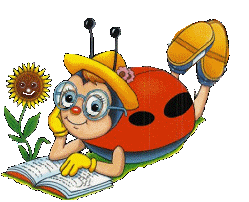 Laukiame Jūsų mūsų gimnazijoje! SZANOWNI RODZICE!Od 1 września 2017 roku w murach Gimnazjum w Trokach otwieramy nową grupę dla przedszkolaków w wieku 3-5 lat, a także zapraszamy dzieci do grupy przygotowawczej (5-6 lat). Rejestracja w godzinach 8.00-16.00 w sekretariacie gimnazjum. Adres: ul. Birutės 44, Troki, tel. 852855670, tel. kom. 861626226, e-mail: tvm.trakai@gmail.com Gimnazjum w Trokach oferuje: Dobrze wykształconą kadrę pedagogiczną; Doskonalenie języka ojczystego poprzez gry i zabawy;Nauczanie języka litewskiego;Pomoc logopedy;Opiekę pedagoga socjalnego;Zdrowe jedzenie w szkolnej stołówce.W grupie przedszkolaków oraz grupie przygotowawczej dziecko pozna nowe otoczenie, poprzez gry i zabawy będzie mogło rozwijać logiczne myślenie, pamięć, spostrzegawczość, koncentrację oraz komunikatywność.Proponujemy bogatą ofertę zajęć, które kształcą zdolności i talenty plastyczne, matematyczne, językowe, sportowe, muzyczno-ruchowe oraz zdolności manualne. Przedszkole umożliwi dziecku poznanie nowego otoczenia, przyzwyczai do nowych warunków, bliżej zapozna ze szkołą oraz z przyszłą panią pedagog.Obok misji edukacyjnej nasza szkoła pełni rolę placówki kulturalnej, cechują ją różnorodne tradycje.Czekamy na Was w murach naszej szkoły!